День влюбленных в колледже14 февраля 2018 года студенческий актив Камышинского политехнического колледжа организовал самый романтический, светлый и теплый праздник – День влюбленных.Неотъемлемая атрибутика Дня Влюбленных - нежные романтичные поздравления в форме сердечка - «валентинки». В специально отведенном месте на стене «Признания в любви и Ваши пожелания» любой желающий мог сделать «валентинку» или написать послание всем своим друзьям, любимым, преподавателям и работникам колледжа. На всех переменах в холле учебного корпуса звучала романтичная  музыка и демонстрировались тематические видеоролики.Желаем Вам всегда получать признания в любви и теплые слова благодарности, и чтобы каждый день вас сопровождало, поддерживало и вдохновляло прекрасное чувство ЛЮБВИ! С ДНЕМ ВЛЮБЛЕННЫХ!!!Благодарим группу АМ-105 (классный руководитель Суборев В.Г.), группу ПС-208 (классный руководитель Иванова Н.Г.), группу ИС-207 (классный руководитель Николаев А.Ю.) за красочные плакаты в рамках празднования Дня влюбленных.Студсовет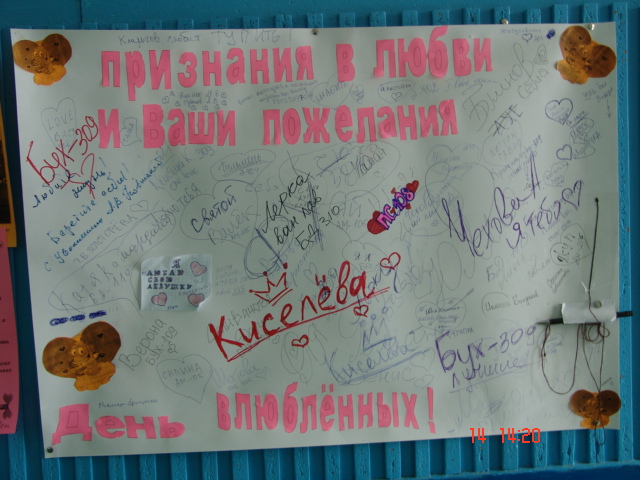 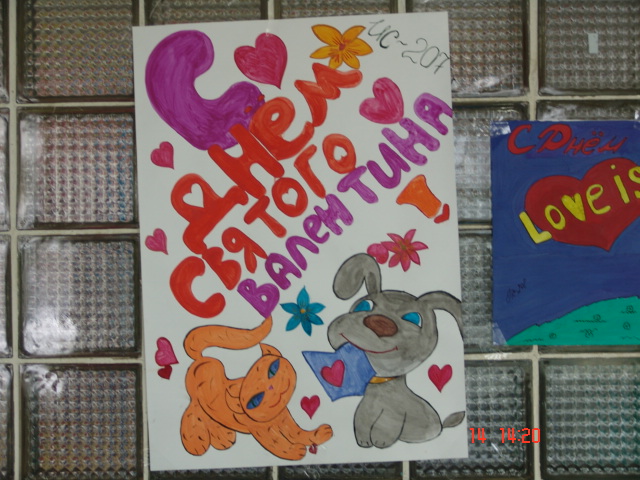 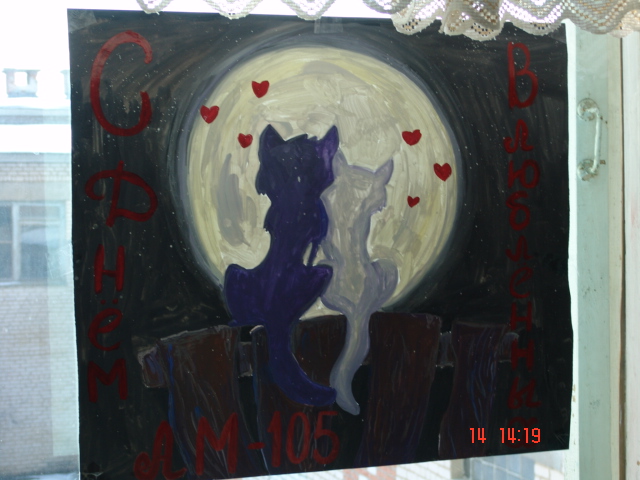 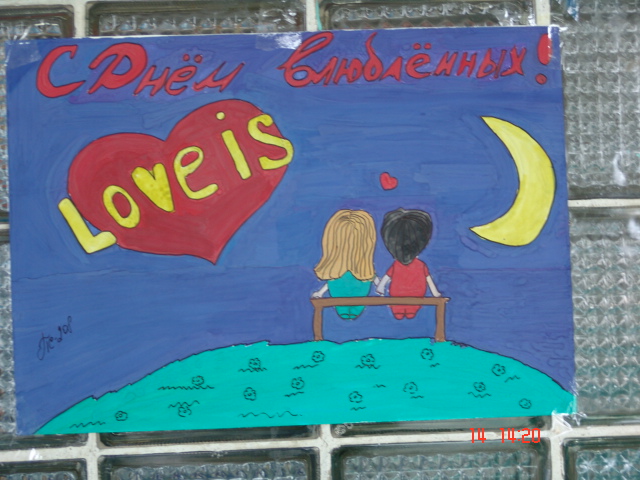 